A AA037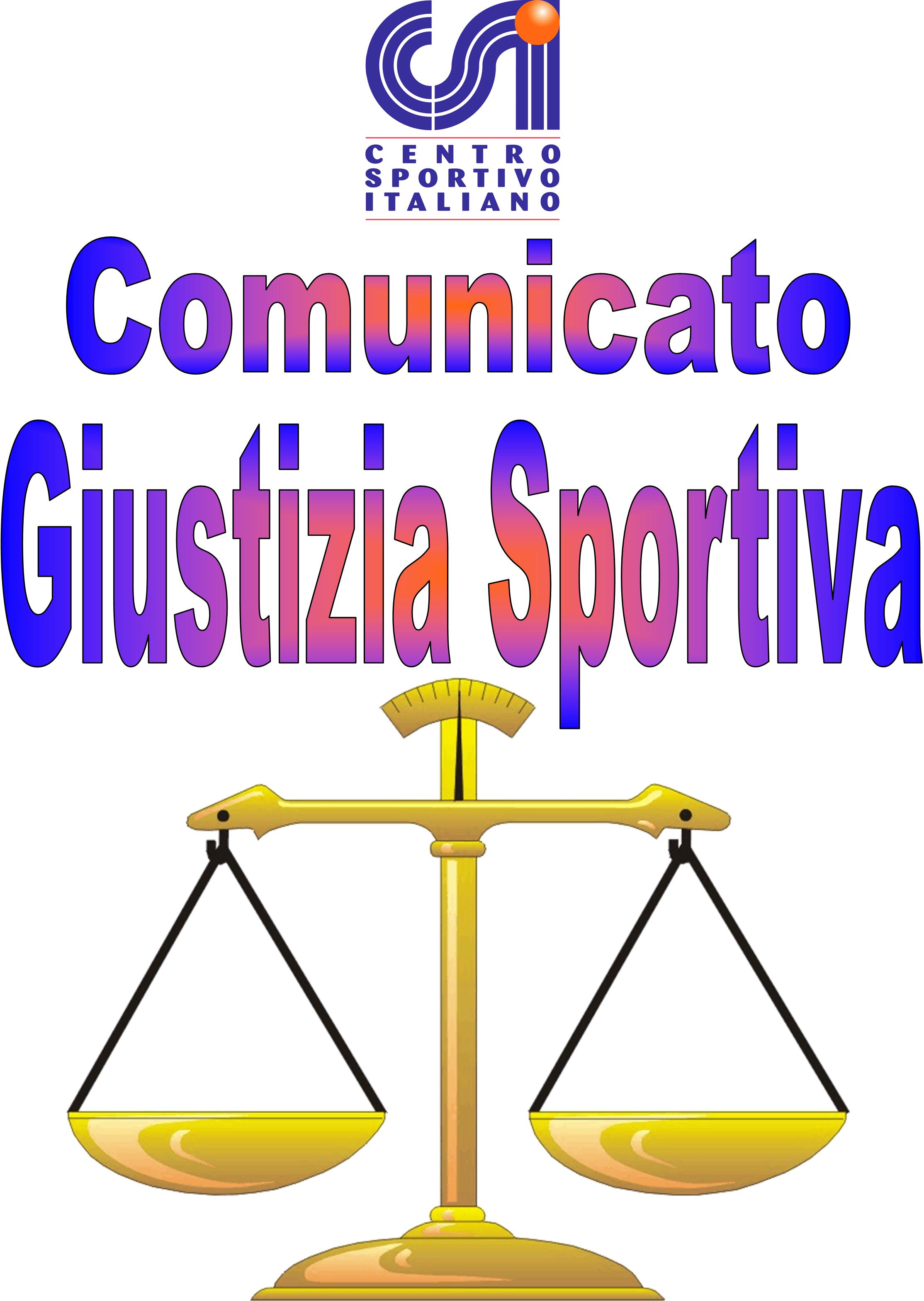 021Afr(Per Diffida).                          Comunicato Ufficiale nr. 26  DATA 20 – 03- 2023                                     Calcio a 5 Terni LeagueRISULTATI CALCIO A 5PROVVEDIMENTI DISCIPLINARI CALCIO A 5 Ammenda alla società “White Devils” per aver un suo giocatore danneggiato la struttura.
Il danno verrà quantificato dalla struttura Passepartout e la società che ha cagionato il danno.CARTELLINO AZZURRONominativo:                                                                                                    SocietàLuca Mazzetto                                                                                                    Libertas T.GIOCATORI AMMONITINominativo:                                                                                                      SocietàAlessandro Caroni                                                                                                Mo Te PungoKevin Roux                                                                                                          Real PalaceFrancesco Poggiani                                                                                              SG BoscoMario Nobili                                                                                                         New TeamFederico Cacace                                                                                                    Ajax Kemal Thomas Kamdem Kouan                                                                                         SS GiuseppeMirko Giardinieri                                                                                                     AlbicelesteSamuele Sesini                                                                                                       Pet StoreAlessandro Gentili                                                                                                   ASD CastrumObregon Aldair Rodriguez                                                                                     Old CityDanilo Baiocco                                                                                                       Old CityFederico Bushi                                                                                                        AquilaGIOCATORI ESPULSINominativo:                                 turni di squalifica                                             SocietàMatteo Martinelli                                      1                                                  Panzathinaikos(Doppia Ammonizione).Federico Cacace                                      1                                                   Ajaxkemal(diffida).  Comunicato Ufficiale nr. 26 DATA 20 – 03- 2023                                        Calcio a 7 Terni LeagueRISULTATI CALCIO A 7PROVVEDIMENTI DISCIPLINARI CALCIO A 7 CARTELLINO AZZURRONominativo:                                                                                                    SocietàCristiano Minutillo                                                                            FC HelleeaglesPaolo Paniconi                                                                                 HomyLorenzo Gasbarri                                                                            Green ServiceLuigi Gargagli                                                                                 StortenhamGianmarco Corvi                                                                              Soccorso AlpinoGIOCATORI AMMONITINominativo:                                                                                                      SocietàFabio Massimo Fiorucci                                                                             SDATT TeamKevin Doga                                                                                              Geps’On FireEdoardo Bassetti                                                                                      Geps’On FireDiego Di Patrizi                                                                                            AS MarosoRiccardo Faveri                                                                                         La Dolce VitaDaniele ingioisi                                                                                         Torre OrsinaNicola Suatoni                                                                                           Real MentepazziFederico Bartolucci                                                                                     Team EnoAgim Zefi                                                                                                  Team EnoMbaye Seck Seny                                                                                       PostaccioLuigi Lanza                                                                                                 DesaparecidosFilippo Monaldi                                                                                           Red DevilsGabriele Frosoni                                                                                         StortenhamAlessio Cerza                                                                                              FC Pro SeccoAdrian Axinia                                                                                              FC Pro SeccoGIOCATORI ESPULSINominativo:                                 turni di squalifica                                        SocietàSimone Molinari                                      2                                         Geps’on Fire(Doppia Ammonizione; espressioni offensive nei confronti del giudice di gara).Gianmarco Corvi                                    3                                          Soccorso Alpino(Linguaggio blasfemo; Espressioni offensive nei confronti del giudice di gara).Alessio Cerza                                        2Mesi (18/5/23)                       FC Pro Secco(Vie di fatto nei confronti del giudice di gara senza provocare danni fisici allo stesso; Reiterate espressioni offensive nei confronti del giudice di gara. Aggravante di essere Presidente della società e recidiva).Adrian Axinia                                        1Mese (18/4/23)                           FC Pro Secco(Aver colpito la panchina; Reiterate espressioni offensive nei confronti del giudice di gara).Lorenzo Calzoni                                              1                                            Homy(Per Diffida).                                                                                                                            Il Giudice sportivo061B Old City – Aquila 5 – 4  V.P.D.062A Real Palace – SG Bosco 4 – 4  V.P.D.063A Pet Store Conad – ASD Castrum 2 – 6  V.P.D.064B New Terni UTD – Mo Te Pungo 5 – 12  V.P.D.065B ASD Panzathinaikos – SS Giuseppe e Marco 3 – 4  V.P.D.066B Napoli Club Terni – Sporting Garra 4 – 5 067C Leicesterni City – Stroncamoli 7 – 2 068C America Reds – Terni Boys 3 – 12 069C New Team – Oro & Argenti 9 – 3  V.P.D.070A Galacticos – White Devils 4 – 7  V.P.D.071C Libertas Tacito – Sel.Albiceleste 3 – 4  V.P.D.072A La Dolce Vita – Buco Bar 4 – 6 073C Bar Della Porta – Ajax Kemal 6 – 4  V.P.D.074C Conad Arca Futsal – AS Maroso 3 – 2 091C Santino FC – AS Maroso 3 – 5 V.P.D.V.P.D.092C Long Island – Aston Pirla 4 – 3 093B Leicesterni City – Geps’On Fire 4 – 0 V.P.D.V.P.D.094C FC Helleagles – Pro Diletta 1991 4 – 7 V.P.D.V.P.D.095A SDATT Team – Astoria 3 – 5 V.P.D.V.P.D.096B Soccorso Alpino – Stortenham 3 – 2 V.P.D.V.P.D.097B Pes UTD – Ferentill Saint Germain 5 – 1 098A La Dolce Vita – Torre Orsina C.A.2 – 6 V.P.D.V.P.D.099B Real Mentepazzi – Team Eno 3 – 7 V.P.D.V.P.D.100C Homy – FC Boccaporco 3 – 1  V.P.D. V.P.D.101B Sambucetole – Stronconium 6 – 6 102A FC Molo 21 – FC Pro Secco5 – 6 V.P.D.103B Green Service – Visionary BS 5 – 3 V.P.D.104B Postaccio Pirates – Desaparecidos 4 – 6 V.P.D.105A Red Devils – Campetto 2 – 4 V.P.D.